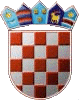            REPUBLIKA HRVATSKA   KRAPINSKO-ZAGORSKA ŽUPANIJA        OPĆINA STUBIČKE TOPLICE	          NAČELNIK KLASA: 400-08/18-01/23 URBROJ: 2113/03-03-18-1 Stubičke Toplice, 14.11.2018.Na temelju članka 67. Zakona o komunalnom gospodarstvu  (Narodne novine br. 68/18) i članka 46. st. 2.  t. 3. Statuta Općine Stubičke Toplice (Službeni glasnik Krapinsko-zagorske županije br. 16/09, 09/13 i 15/18) načelnik Općine Stubičke Toplice donosi sljedećuO D L U K U o  utvrđivanju prijedloga Programa gradnje objekata i uređaja komunalne infrastrukture na području Općine Stubičke Toplice za 2019. godinuČlanak 1.Ovim Programom određuje se gradnja objekata i uređaja komunalne infrastrukture na području Općine Stubičke Toplice tijekom 2019. godine i to za:	-	javne površine,	-	nerazvrstane ceste, 	-	javne prometne površine na kojima nije dopušten promet motornim vozilima	-	groblje,	-	javnu rasvjetu,	-	opskrbu pitkom vodom,	-	održavanje čistoće.Članak 2.Tablica koja sadrži opis poslova s procjenom troškova i iskazom financijskih sredstava potrebnih za gradnju pojedinih objekata i uređaja komunalne infrastrukture, te izvor financiranja, sastavni je dio i prilog  ovog Programa.Članak 3.Program  gradnje objekata i uređaja komunalne infrastrukture na području Općine Stubičke Toplice za 2018. godinu  objaviti će se u “Službenom glasniku Krapinsko-zagorske županije”, a stupa na snagu 01. siječnja 2019. godine.Članak 4.Odluka se upućuje Općinskom vijeću Općine Stubičke Toplice na donošenje.OPĆINSKI NAČELNIKJosip Beljak, dipl.ing.agr.DOSTAVITI:Općinsko vijeće Općine Stubičke TopliceArhiva, ovdje